PREGÃO PRESENCIAL Nº 31/2018 – PROCESSO PRO-04083/2018 – SC 034045  PERGUNTAS E RESPOSTASObjeto: A presente licitação tem como objeto a contratação de empresa especializada para o fornecimento de 6.000 (seis mil) canetas e 6.000 (seis mil) pastas, demais condições e especificações constantes no instrumento convocatório e seus anexos.__________________________________________________________________1) Quanto ao regime tributário que incidirá sobre a nota fiscal da empresa que efetuará o fornecimento: será o ICMS (aquisição de material) ou ISSQN (prestação de serviço)?R.:  Por se tratar de operação conjugada com fornecimento de material e prestação de serviço, será aplicado ambos os regimes tributários.__________________________________________________________________2) Quais os valores estimados de referência, unitários e totais para os Itens 1 e 2, canetas e pastas?R.: __________________________________________________________________3)  Teriam como disponibilizar imagens/fotos das canetas e pastas, assim como a arte que será aplicada nos Itens?R.:    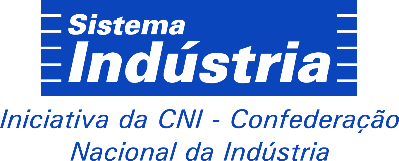 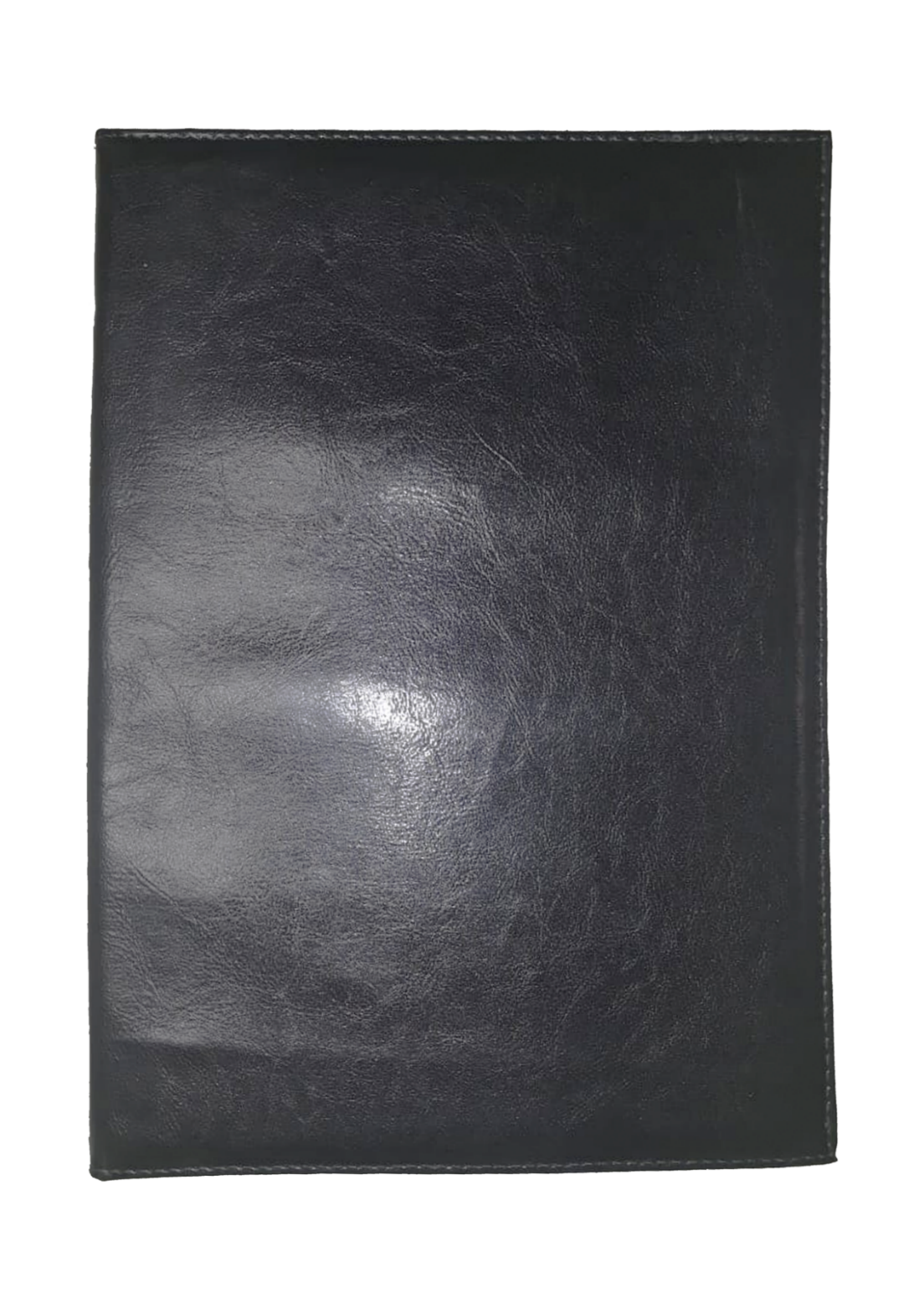 Pasta: Imagem 1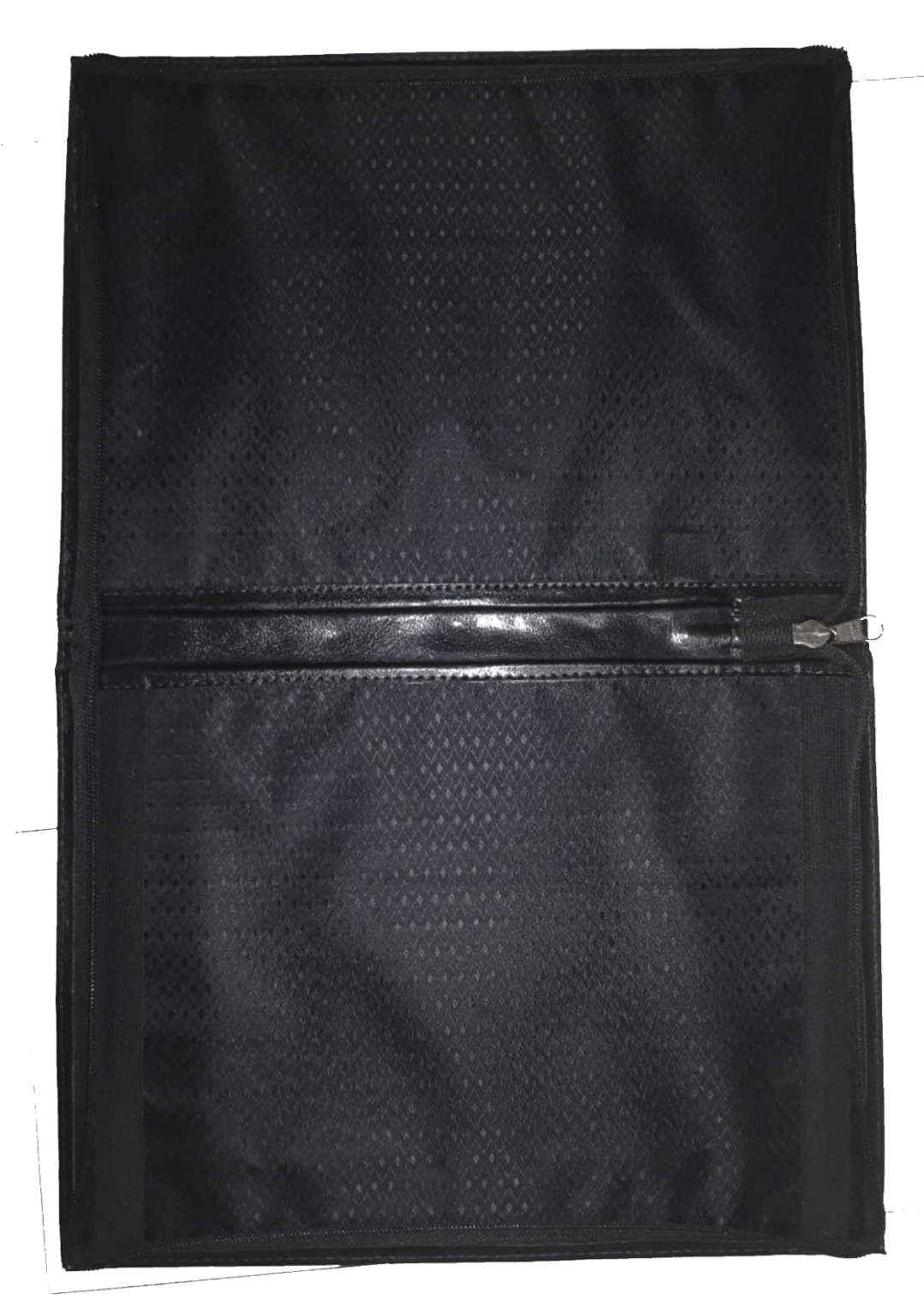 Pasta: Imagem 2____________________________________________________________________________________Para todos os efeitos este documento passa a integrar o edital em referência.Brasília, 14 de setembro de 2018.___________________________________Nígia Rafaela Fernandes Maluf LopesComissão Permanente de Licitação - CPLITENSValor UnitárioValor TotalCanetasR$ 3,98R$ 23.880,00PastasR$ 45,90R$ 275.400,00